МИНИСТЕРСТВО ЗДРАВООХРАНЕНИЯ РЕСПУБЛИКИ ДАГЕСТАН
ГОСУДАРСТВЕННОЕ БЮДЖЕТНОЕ ПРОФЕССИОНАЛЬНОЕ
ОБРАЗОВАТЕЛЬНОЕ УЧРЕЖДЕНИЕ РЕСПУБЛИКИ ДАГЕСТАН
«ДАГЕСТАНСКИЙ БАЗОВЫЙ МЕДИЦИНСКИЙ КОЛЛЕДЖ
им. Р.П. АСКЕРХАНОВА»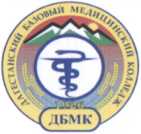 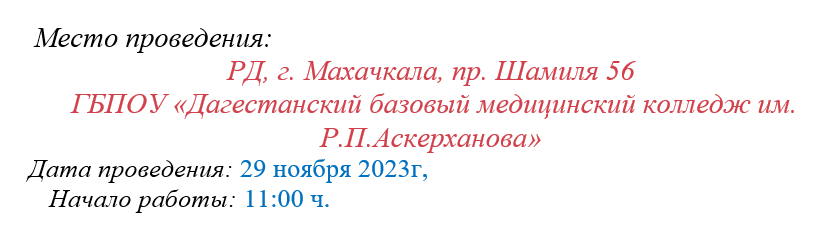 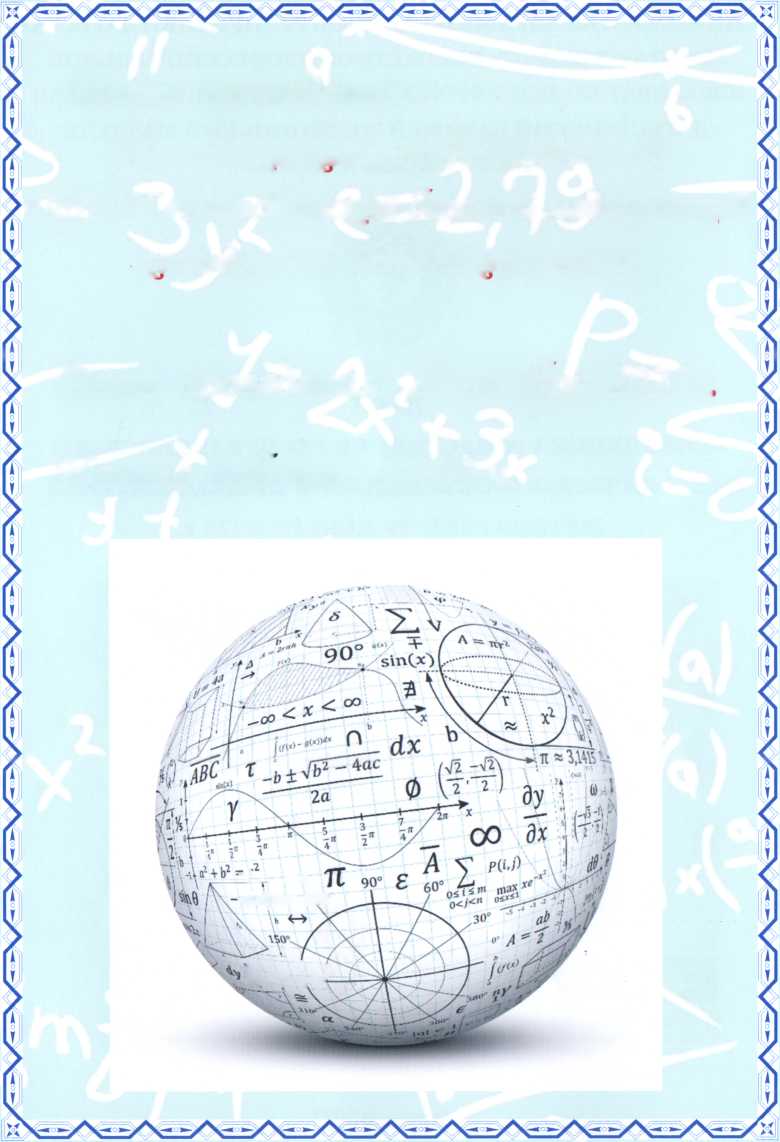 ПЛАН
ПРОВЕДЕНИЯ 1-го ЗАСЕДАНИЯ РЕСПУБЛИКАНСКОГО
МЕТОДИЧЕСКОГО ОБЪЕДИНЕНИЯ ПРЕПОДАВАТЕЛЕЙ
МАТЕМАТИКИ 29 НОЯБРЯ 2023 г.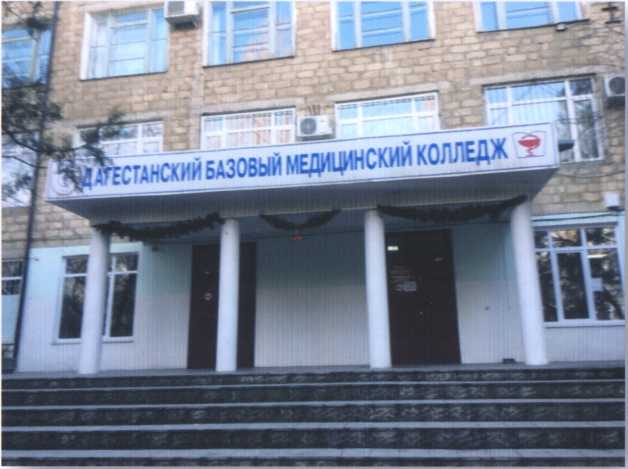 Махачкала 2023Отметили: профессиональную подготовку к проведению заседания. Выразили благодарность от имени всех представителей СПОО РД. (читайте дальше)29 ноября в ГБПОУ РД «ДБМК имени Р.П.Аскерханова прошло 1-е заседание РМО преподавателей математики СПОО Республики ДагестанВ работе заседания приняли участие 26 учебных заведений.В 11 часов все преподаватели посетили Открытый урок на тему: «Преобразование графиков тригонометрических функций».Творческое название темы: «Послушайте, это звучит сердце!»Преподаватель математики ГБПОУ РД «ДБМ К» Ахмедова Р.Ш.Урок был запланирован по профессиональной направленности в преподавании математики, именно связь кардиограммы с графиками тригонометрических функций.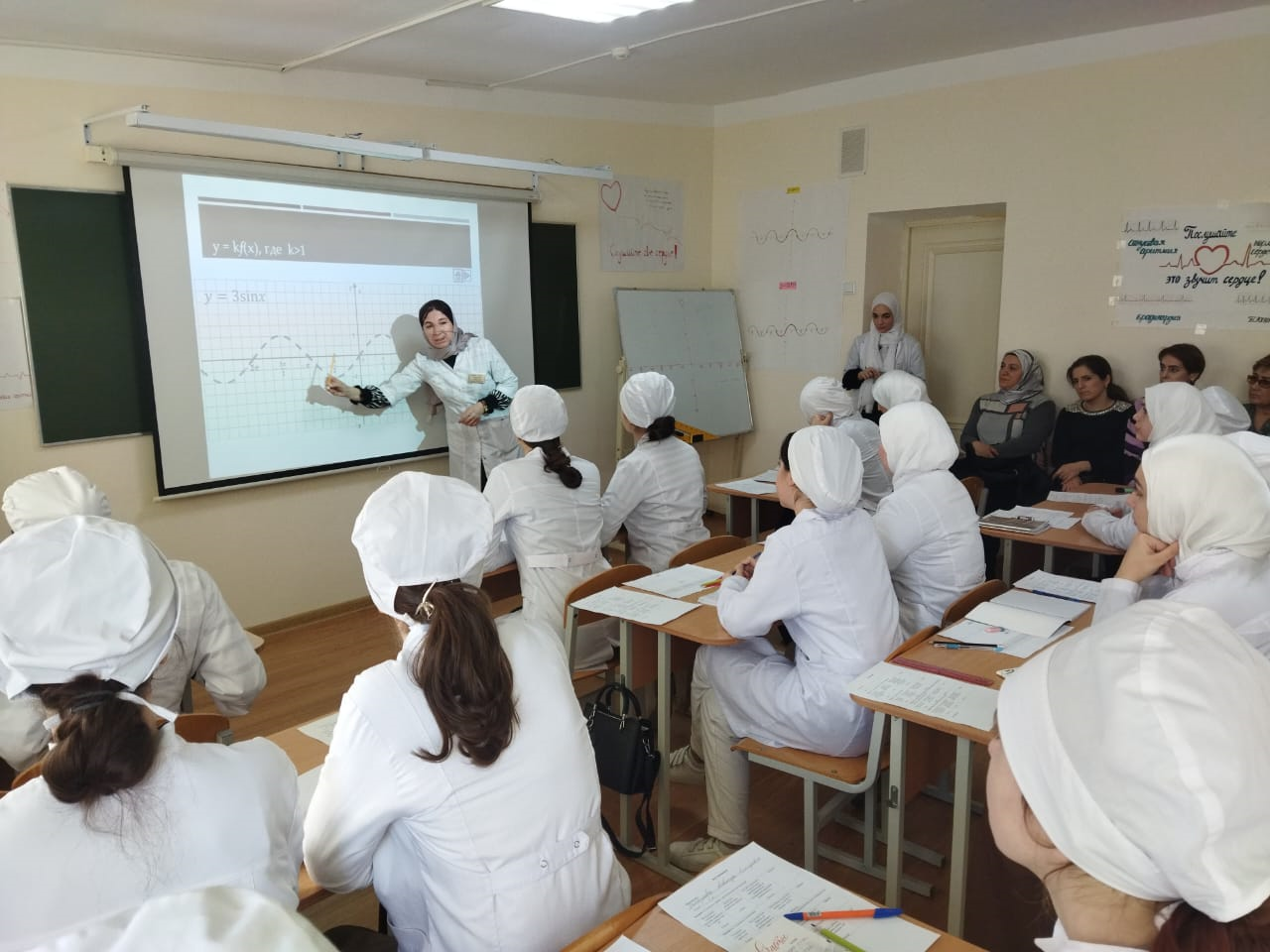 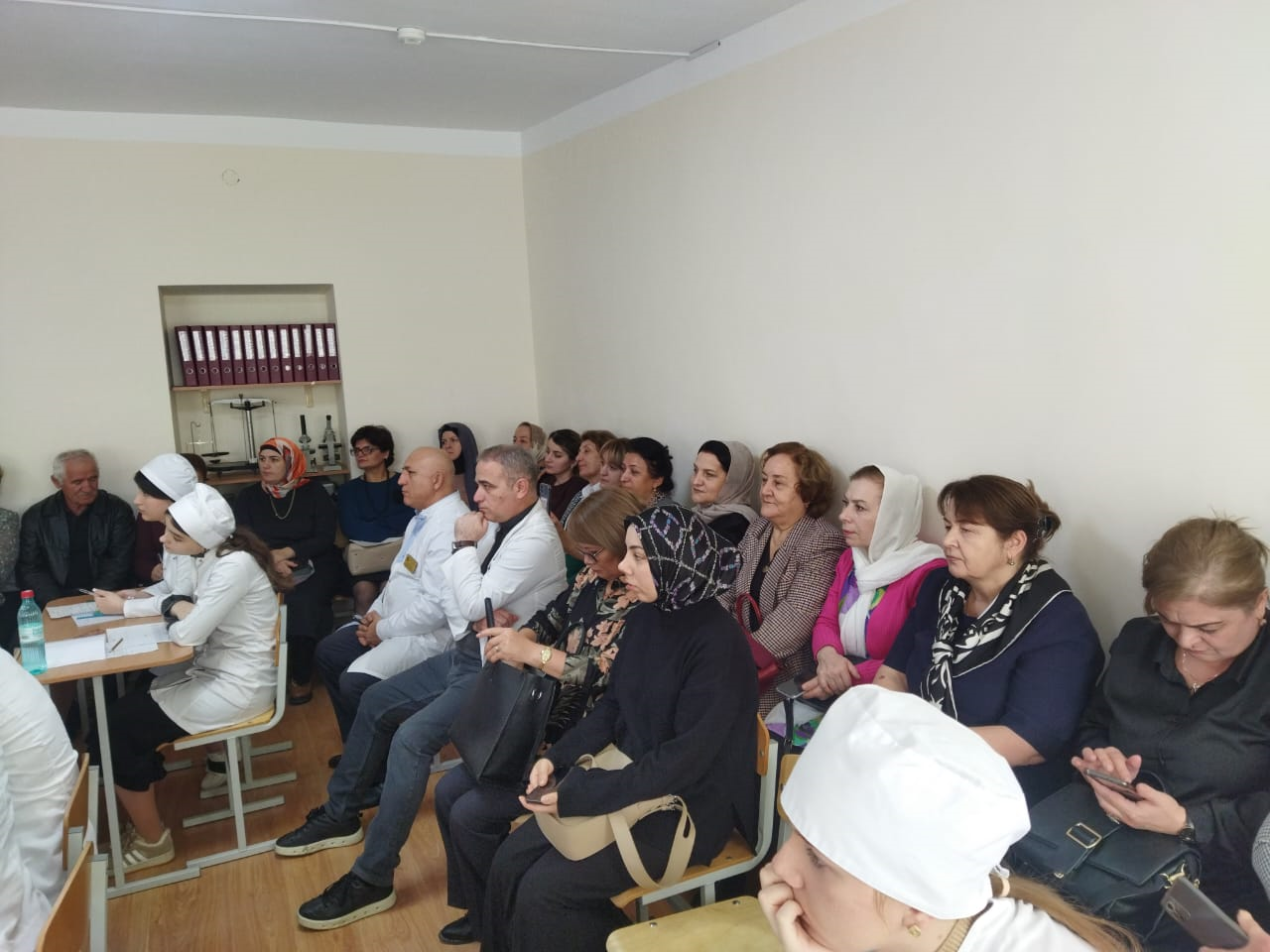       Поблагодарили преподавателя и студентов за отличный открытый урок.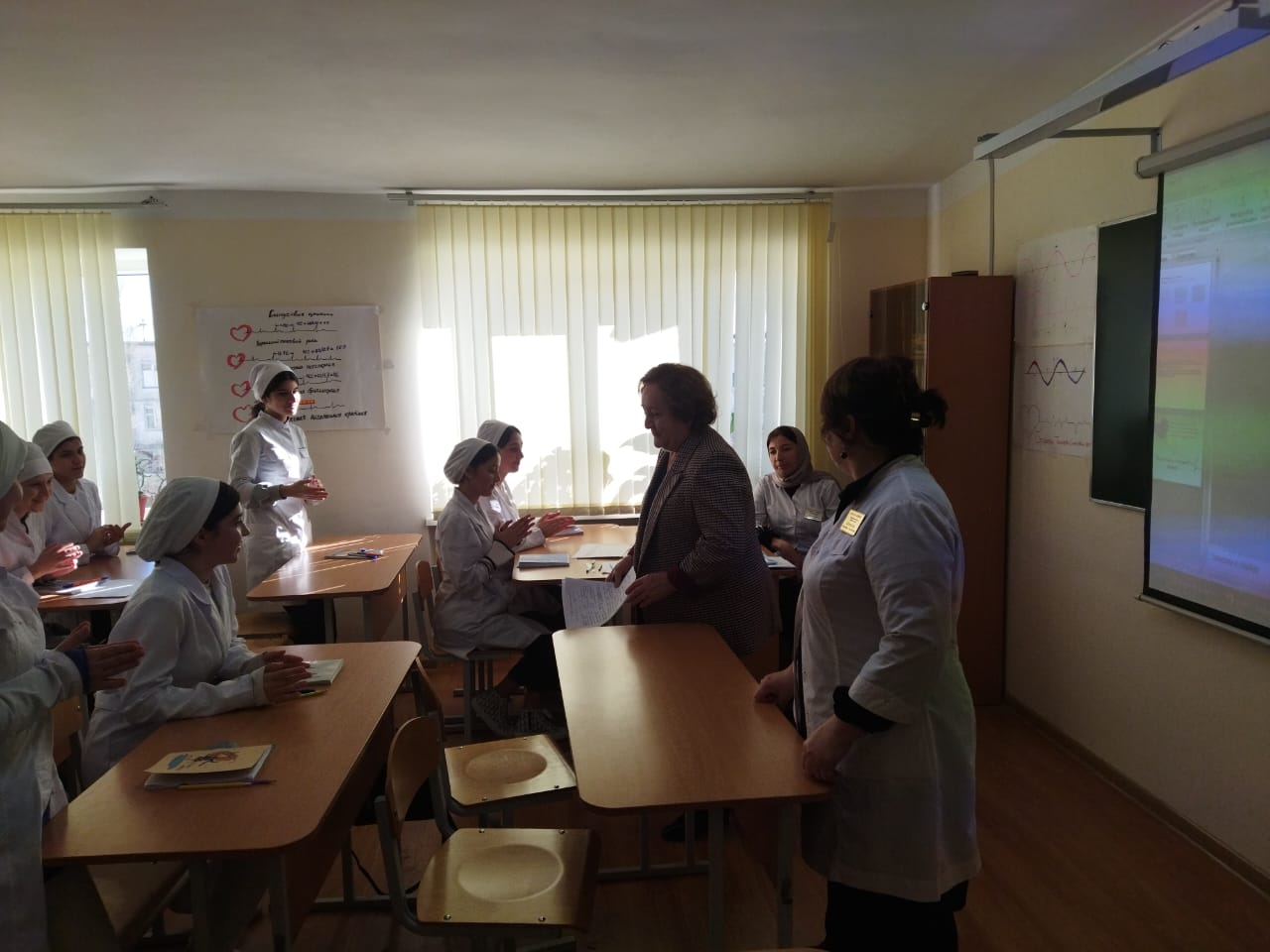 Все присутствующие подчеркнули, профессионально грамотную организацию, подбор заданий, методики их решения у доски и самостоятельно, активное участие студентов, наглядную доходчивую связи математики и медицины. Урок произвел впечатление на опытных преподавателей и явился примером для молодых. По 2-му вопросу выступила председатель РМО Гасаналиева Земфира Максудовна: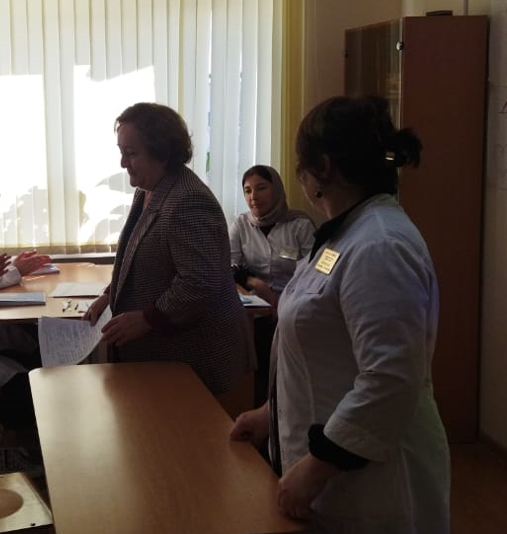  Обсудили план работы на текущий учебный год, определили места проведения очередных заседаний и тематику.Приняли единогласно. Земфира Максудовна дала разъяснения по разработке рабочей программы по математике (ознакомила с шаблоном программы.)Рассказала, что нужно знать о ФГОС СОО и ФОП СОО. Отметила, какое соответствие объема и содержания образования определенного уровня и определенной направленности должно быть, какие должны планируемые результаты ФОП ООО и т.д.Преподаватели поделились своим опытом и рассказали о трудностях планирования РП. По 3-му вопросу выступил председатель П(Ц)К ДБМК – Мамаев Р.З. с докладом на тему: «Разработка рабочих программ в соответствии с ФГОС. Планирование профессиональной направленности в преподавании математики».По 4-му вопросу: Определили тематику ОЛИМПИАДЫ 24, место и время проведения – ГБПОУ РД «Технический колледж имени Р.Н.Ашуралиева» 16 мая 2024 года. заседания РМО
№Наименование работыОтветственныйДата и место проведения1Открытый урок на тему: «Преобразование графиков тригонометрических функций»Творческое название темы: «Послушайте, это звучит сердце!»Преподаватель математики ГБПОУ РД «ДБМ К» Ахмедова Р.Ш.1105-1150ДПО, ауд.№142Разработка, обсуждение и утверждение плана работы РМО в соответствии с приоритетными направлениями развития профессионального образования на 2023-2024 уч. год.Председатель РМО Гасаналиева З.М.1200-1215ДПО, ауд.№313Доклад на тему: «Разработка рабочих программ в соответствии с ФГОС. Планирование профессиональной направленности в преподавании математики»Преподаватель математики ГБПОУ РД «ДБМК» Мамаев Р.З.1215-1230ДПО, ауд. №314Обсуждение подготовки к олимпиаде 2024Председатель РМО Гасаналиева З.М.12301300ДПО, ауд. №31